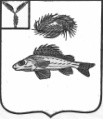 АДМИНИСТРАЦИЯДЕКАБРИСТСКОГО МУНИЦИПАЛЬНОГО ОБРАЗОВАНИЯЕРШОВСКОГО РАЙОНА САРАТОВСКОЙ ОБЛАСТИПОСТАНОВЛЕНИЕот 15.02.2019 г.									№ 16О внесении изменений в постановлениеадминистрации Декабристского муниципальногообразования от 06.12.2016 № 38В соответствии с Бюджетным кодексом РФ от 31.07.1988 № 145-ФЗ, Федеральным законом РФ от 6 октября 2003 года № 131-ФЗ «Об общих принципах организации местного самоуправления в Российской Федерации», руководствуясь Уставом Декабристского муниципального образования Ершовского муниципального района, администрация Декабристского муниципального образования Ершовского муниципального районаПОСТАНОВЛЯЕТ:Внести в постановления администрации Декабристского муниципального образования Ершовского муниципального района от 06.12.2016 № 38 «Об утверждении целевой программы «Благоустройство территории Декабристского МО на 2017-2019 годы» (с изменениями от 12.11.2018 № 39) следующие изменения:В наименовании постановления, в пунктах 1,2 постановления, в наименовании приложения к постановлению, в паспорте программы, в разделе I приложения слова «целевая программа» заменить словом «программа».Изложить раздел 6 в новой редакции:«РАЗДЕЛ 6. Финансовое обеспечение программных мероприятий. На реализацию мероприятий Программы потребуется: 2017 год:Средства местного бюджета – 265 тыс. рублей;Средства регионального бюджета – 0 руб.;Средства федерального бюджета – 0 руб.2018 год:Средства местного бюджета – 373,2 тыс. рублей;Средства регионального бюджета – 0 руб.;Средства федерального бюджета – 0 руб.2019 год:Средства местного бюджета – 300,0 тыс. рублей;Средства регионального бюджета – 0 руб.;Средства федерального бюджета – 0 руб.Обоснование объемов финансирования по каждому мероприятию Программы приведено в приложении к настоящей Программе».Дополнить Приложение разделом 9 следующего содержания:«Сведения о целевых показателях муниципальной Программы.Разместить настоящее решение на официальном сайте администрации Ершовского  муниципального района.Глава Декабристского МО						М.А. ПолещукНаименование показателяЕдиница измеренияЗначение показателейЗначение показателейЗначение показателей2017 год2018 год2019 годУлучшение уличного освещения%152025Улучшение содержания мест захоронения%152025Оборудование  контейнерных площадок шт--1